Рабочий лист Задание 2. Расшифруйте пиктограммы, которые есть в поездах метрополитена. Придумайте подписи к пиктограммам. Продолжите фразу: «Уважать – это значит…»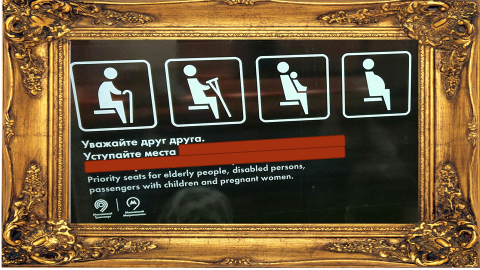 Задание 5. Прочитайте текст. Ответьте на вопросы.О каких правилах был издан указ Петра I?Какие из них вам особенно понравились?Как вы понимаете эти правила?Какие из них актуальны сегодня? Зачитайте.Ещё с древних времён люди беспокоились об отношении молодёжи к старшему поколению. В 1717 году царь Пётр I издал указ «Юности честное зерцало или показание к житейскому обхождению». Вам сейчас предстоит самостоятельно ознакомиться с правилами отношения детей к родителям. Прочитайте внимательно. Как звучат эти правила в современном изложении? Актуальны ли они сегодня?Некоторые правила из указа:Во-первых, прежде всего, должны дети отца и мать в великой почести держать. И когда от родителей им приказано бывает шляпу в руках держать и возле них не садиться, и немного стоять их в стороне, подобно слугам. Дети не имеют без приказа родителей ничего бранить и в доме своим именем повелевать, они должны вести разговоры вежливо и учтиво.Когда говорят родители, речей перебивать не надлежит, надо ожидать, когда они выговорятся. Стоять при родителях должны прямо.Без спросу не говорить, а когда говоришь, то должно они благоприятно, не криком, и что говорить, должна быть правда истинная.Когда родители спросят, то должны они отозваться и отвечать тотчас, как услышат голос родителей и не дерзновенно отвечать.Задание 6. Рассмотрите изображения на слайде. Ответьте на вопрос: как можно проявить уважение?Прочитайте рассказ Льва Николаевича Толстого «Старый дед и внучек». Ответьте на вопросы.Какие эмоции у вас вызвал рассказ? Расскажите.За что стало стыдно мужу и жене?Кто помог им изменить своё отношение к дедушке?Чему учит нас этот рассказ? Стал дед очень стар. Ноги у него не ходили, глаза не видели, уши не слышали, зубов не было. И когда он ел, у него текло изо рта. Сын и невестка перестали его за стол сажать, а давали ему обедать за печкой. Снесли ему раз обедать в чашке. Он хотел её подвинуть, да уронил и разбил. Невестка стала бранить старика за то, что он им всё в доме портит и чашки бьёт, и сказала, что теперь она ему будет давать обедать в лоханке. Старик только вздохнул и ничего не сказал. Сидят раз сын с женой дома и смотрят – сынишка их на полу дощечками играет – что-то слаживает. Отец и спросил: «Что ты это делаешь, Миша?» А Миша и говорит: «Это я, батюшка, лоханку делаю. Когда вы с матушкой стары будете, чтобы вас из этой лоханки кормить». Муж с женой поглядели друг на друга и заплакали. Им стало стыдно за то, что они так обижали старика; и стали с тех пор сажать его за стол и ухаживать за ним.Разгадайте пословицу и соберите её из слов: сына, отца, мать, почитать, и, будешь, почёт, своего, от, узнаешь, своего.Задание 7. Прочитайте определение понятия «забота» (Толковый словарь Сергея Ивановича Ожегова). Беспокойство, беспокойное, обременительное дело. (Жить без забот. Много забот у кого-нибудь. Заботы по хозяйству).Мысль или деятельность, направленная к благополучию кого-нибудь, чего-нибудь.Внимание, попечение, уход. (Окружить кого-нибудь заботой). Как проявляется забота на слайде? Опишите ситуации. Приведите примеры проявления заботы о младших, заботы о пожилых людях, материнской заботы. Выскажите своё собственное мнение. Предложите, как можно проявлять заботу.Объясните смысл фразы: «Помогая другим – ты себе помогаешь». 